                                                                                                                                                                                                   Приложение                                                                                                                                                                           к постановлению администрации                                                                                                                                                                                              Дзержинского района                                                                                                                                                                                   от  20.01.2017 №   36  Объёмы и источники финансирования муниципальной ПрограммыСоисполнители основных мероприятий муниципальной Программы5. Ресурсное обеспечение ПрограммыНа реализацию мероприятий настоящей Программы предусмотрены средства в объёме  304552,0* (65482,0;239070,0*) тыс. рублей, в том числе по годам:8. Мероприятия Программы «Энергосбережение и повышение энергоэффективности в Дзержинском районе на 2017-2021 годы»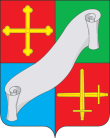 КАЛУЖСКАЯ ОБЛАСТЬ АДМИНИСТРАЦИЯ(исполнительно - распорядительный орган)МУНИЦИПАЛЬНОГО РАЙОНА «ДЗЕРЖИНСКИЙ РАЙОН»П О С Т А Н О В Л Е Н И ЕКАЛУЖСКАЯ ОБЛАСТЬ АДМИНИСТРАЦИЯ(исполнительно - распорядительный орган)МУНИЦИПАЛЬНОГО РАЙОНА «ДЗЕРЖИНСКИЙ РАЙОН»П О С Т А Н О В Л Е Н И Е«20» января  2017г.                         г. Кондрово                                                  №  36«20» января  2017г.                         г. Кондрово                                                  №  36О внесении изменений в муниципальнуюПрограмму «Энергосбережение и повышение энергоэффективности в Дзержинском районе» на 2017-2021 годы», утвержденную постановлением администрации Дзержинского района от 30.12.2016 № 1200  В целях  осуществления мероприятий по строительству, модернизации и ремонту отопительных котельных с применением энергосберегающих  технологий  и оборудования    В целях  осуществления мероприятий по строительству, модернизации и ремонту отопительных котельных с применением энергосберегающих  технологий  и оборудования  ПОСТАНОВЛЯЮ:ПОСТАНОВЛЯЮ:1. Внести изменения в муниципальную программу «Энергосбережение и повышение энергоэффективности в Дзержинском районе на 2017-2021 годы», утвержденную постановлением администрации Дзержинского района от 30.12.2016              № 1200 «Об утверждении муниципальной программы «Энергосбережение и повышение энергоэффективности в Дзержинском районе на 2017-2021 годы», изложив  раздел   паспорта Программы «Объёмы и источники финансирования муниципальной Программы», «Соисполнители основных мероприятий муниципальной Программы», раздел 5 «Ресурсное обеспечение Программы» и раздел 8 «Мероприятия Программы» в новой редакции (прилагается).2. Контроль за исполнением настоящего постановления возложить на заместителя главы администрации Дзержинского района Е.О. Виркова.1. Внести изменения в муниципальную программу «Энергосбережение и повышение энергоэффективности в Дзержинском районе на 2017-2021 годы», утвержденную постановлением администрации Дзержинского района от 30.12.2016              № 1200 «Об утверждении муниципальной программы «Энергосбережение и повышение энергоэффективности в Дзержинском районе на 2017-2021 годы», изложив  раздел   паспорта Программы «Объёмы и источники финансирования муниципальной Программы», «Соисполнители основных мероприятий муниципальной Программы», раздел 5 «Ресурсное обеспечение Программы» и раздел 8 «Мероприятия Программы» в новой редакции (прилагается).2. Контроль за исполнением настоящего постановления возложить на заместителя главы администрации Дзержинского района Е.О. Виркова.Глава администрацииДзержинского района                                                                                            А.В. ПичугинГлава администрацииДзержинского района                                                                                            А.В. ПичугинГодаВсего(тыс.руб.)                                в том числе:                                в том числе:                                в том числе:ГодаВсего(тыс.руб.)ОбластнойбюджетБюджет МО МР  «Дзержинский район»Бюджеты поселений201740625,2* (18931,0;21694,2*)40625,2* (18931,0;21694,2*)201879626,8*(16671;62955,8*)79626,8*(16671;62955,8*)201990300,0*(9960,0;80340,0*)90300,0*(9960,0;80340,0*)202047000,0*(9960,0;  37040,0*)47000,0*(9960,0;  37040,0*)202147000,0*(9960,0;  37040,0*)47000,0*(9960,0;  37040,0*)Итого:304552,0* (65482,0;239070,0*)304552,0* (65482,0;239070,0*)Соисполнители основных мероприятий муниципальной ПрограммыОтдел образования и спорта администрации Дзержинского района, отдел муниципального имущества администрации Дзержинского района, МБУ «Отдел капитального строительства» Дзержинского района, АУ «Дирекция единого заказчика на услуги ЖКХ», отдел муниципальных закупок, администрации городских и сельских поселений, МКДОУ д/c «Пчёлка» п. ТоварковоГодаИТОГО (тыс. руб)                                          В том числе:                                          В том числе:                                          В том числе:ГодаИТОГО (тыс. руб)Областной бюджет*Бюджет МО МР «Дзержинский район»Бюджеты поселений2017 40625,2* (18931,0;21694,2*)40625,2* (18931,0;21694,2*)201879626,8*(16671;62955,8*)79626,8*(16671;62955,8*)201990300,0*(9960,0;80340,0*)90300,0*(9960,0;80340,0*)2020           47000,0*(9960,0;  37040,0*)47000,0*(9960,0;  37040,0*)2021        47000,0*(9960,0;  37040,0*)47000,0*(9960,0;  37040,0*)Итого:304552,0* (65482,0;239070,0*)304552,0* (65482,0;239070,0*)Наименование мероприятияОтветственные исполнителиВсего (тыс. руб.).....1. Проектно-изыскательские работы строительство блочно-модульных котельных с инженерными сетями:8910,0* (6920,0; 1990*)3010,0* (2260; 750,0*)2600,0(1700,0;900,0*)3300,0*(2960,0; 340,0*)0,00,01.1. по объекту: «Газовая блочно-модульная котельная, расположенная по адресу: Калужская область, Дзержинский район, г. Кондрово, в районе школы    № 3» МКДОУ д/с Ромашка» 1,3 МВтМБУ «Отдел капитального строительства» Дзержинского района900,0900,01.2. по объекту: «Газовая блочно-модульная котельная, расположенная по адресу: Калужская область, Дзержинский район, г. Кондрово, в районе школы    № 2», МКУК «ГДК» 1,3 МВтМБУ «Отдел капитального строительства» Дзержинского района860,0860,01.3. по объекту: «Газовая блочно-модульная котельная, расположенная по адресу: Калужская область, Дзержинский район, с. Дворцы, в районе школы» 0,8 МВтМБУ «Отдел капитального строительства» Дзержинского района750,0*750,0*1.4. по объекту: «Газовая блочно-модульная котельная, расположенная по адресу: Калужская область, п. Товарково, больница» 1,5 МВтМБУ «Отдел капитального строительства» Дзержинского района800,0800,01.5. по объекту: «Газовая блочно-модульная котельная, расположенная по адресу: Калужская область, Дзержинский район, г. Кондрово, в районе школы № 1» 2,9 МВтМБУ «Отдел капитального строительства» Дзержинского района900,0*900,0*1.6. по объекту: «Газовая блочно-модульная котельная, расположенная по адресу: Калужская область, Дзержинский район, д. Жилетово» 8 МВтМБУ «Отдел капитального строительства» Дзержинского района900,0900,01.7. по объекту: «Газовая блочно-модульная котельная, расположенная по адресу: Калужская область, п. Товарково, ул. Дзержинского, в  районе Товарковской СОШ № 1» 1,5 МВт МБУ «Отдел капитального строительства» Дзержинского района500,0500,01.8. объекту: «Газовая блочно-модульная котельная, расположенная по адресу: Калужская область,                         п. Товарково, в районе СДК, администрации, ТЦ»     1,5 МВтМБУ «Отдел капитального строительства» Дзержинского района1100,01100,01.9. по объекту: «Газовая блочно-модульная котельная, расположенная по адресу: Калужская область,                           п. Товарково, мкр. Первомайский» 4 МВТМБУ «Отдел капитального строительства» Дзержинского района1100,01100,01.10. по объекту: «Газовая блочно-модульная котельная, расположенная по адресу: Калужская область, п. Товарково, Туркестан,   ул.Строителей» 6 МВтМБУ «Отдел капитального строительства» Дзержинского района1100,0*(760,0; 340,0*)      1100,0*(760,0; 340,0*)      2. Строительство блочно-модульных котельных с инженерными сетями29194,2*(55862,0;236080,0*)35915,2* (14971,0;20944,2*)76026,8*(14971,0;61055,8*)86000,0*(6000,0;80000,0*)47000,0* (9960,0; 37040,0*)47000,0* (9960,0; 37040,0*)2.1 по объекту: «Газовая блочно-модульная котельная, расположенная по адресу: Калужская область,                   п. Товарково, ул. Дзержинского, в  районе Товарковской СОШ № 1» 1,5 МВтМБУ «Отдел капитального строительства» Дзержинского района12000,0* (6000,0;6000,0*)6 000,0*6000,02.2. по объекту: «Газовая блочно-модульная котельная, расположенная по адресу: Калужская область,                        п. Товарково, ул. Строителей, в районе  МКДОУ                д/c «Пчёлка»   6 МВТМКДОУ                   д/c «Пчёлка» п. Товарково29942,014 971,014971,02.3. по объекту:  «Газовая блочно-модульная котельная, расположенная по адресу: Калужская область, Дзержинский район, г. Кондрово, в районе школы                  № 3» МКДОУ д/с «Ромашка» 1,3 МВтМБУ «Отдел капитального строительства» Дзержинского района31000,0*10000*21000,0*2.4. по объекту: «Газовая блочно-модульная котельная, расположенная по адресу: Калужская область, Дзержинский район, г. Кондрово, в районе школы                  № 2» МКУК «ГДК» 1,3 МВтМБУ «Отдел капитального строительства» Дзержинского района31000,0*10944,2*20055,8*2.5. по объекту: «Газовая блочно-модульная котельная, расположенная по адресу: Калужская область, Дзержинский район, с.Дворцы, в районе школы»0,8 МВтМБУ «Отдел капитального строительства» Дзержинского района9000,0*4000,0*5000,0*2.6. по объекту:  «Газовая блочно-модульная котельная, расположенная по адресу: Калужская область,                            п.Товарково, больница» 1,5 МВтМБУ «Отдел капитального строительства» Дзержинского района30000,0*30000,0*2.7. по объекту:  «Газовая блочно-модульная котельная, расположенная по адресу: Калужская область, Дзержинский район, г. Кондрово, в районе школы  № 1» 2,9 МВтМБУ «Отдел капитального строительства» Дзержинского района25000,0*10000,0*15000,0*2.8. «Газовая блочно-модульная котельная, расположенная по адресу: Калужская область, Дзержинский район,                    д. Жилетово» 8 МВтМБУ «Отдел капитального строительства» Дзержинского района30000,0*30000,0*2.9. объекту: «Газовая блочно-модульная котельная, расположенная по адресу: Калужская область,                          п. Товарково, в районе СДК, администрации, ТЦ» 1,5 МВтМБУ «Отдел капитального строительства» Дзержинского района30000,0* (19920,0; 10080,0*)15000,0(9960,0; 5040,0*)15000,0(9960,0; 5040,0*)2.10. объекту: «Газовая блочно-модульная котельная, расположенная по адресу: Калужская область,                     п. Товарково, мкр. Первомайский»   4 МВтМБУ «Отдел капитального строительства» Дзержинского района30000,0*15000,0*15000,0*2.11. объекту: «Газовая блочно-модульная котельная, расположенная по адресу: Калужская область,                      п. Товарково, Туркестан, ул. Строителей» 6 МВтМБУ «Отдел капитального строительства» Дзержинского района34000,0*17000,0*17000,0*3.  Проектные работы, монтаж, пуск в эксплуатацию автономной модульной котельной  АМК-500 для установки в п. Полотняный Завод путём предоставления субсидии из бюджета МР «Дзержинский район»  на иные цели АУ «ДЕЗ» АУ «Дирекция единого заказчика на услуги ЖКХ», администрация МО ГП «Посёлок Полотняный Завод»900,0900,04.Создание аварийно-технического запасаАУ «Дирекция единого заказчика на услуги ЖКХ»2800,0* (1800,0;1000,0*)800,01000,0*1000,0Итого:304552,0* (65482,0;239070,0*)40625,2* (18931,0;21694,2*)79626,8*(16671;62955,8*)90300,0*(9960,0;80340,0*)47000,0*(9960,0;  37040,0*)47000,0*(9960,0;  37040,0*)